CONSELHO REGIONAL DE ECONOMIA DA 4ª REGIÃO/RSFORMULÁRIO PARA SOLICITAÇÃO DE ANOTAÇÃO DE RESPONSABILIDADE TÉCNICA     PESSOA FISÍCA COMPLEMENTAR1 - Dados do Economista prestador do serviço:Nome:	CPF:Endereço:	Registro nº:Telefone:	E-mail:Fax:Período de execução do projeto/trabalho:___________________________________________2 – Natureza da Anotação Complementar:------------------------------------------------------------------------------------------------------------------------------------------------------------------------------------------------------------------------------------------------------------------------------------------------------------------------------------------------------------------------------------------------------------------------------------------------------------------------------------------------------------------------------------------------------------------------------------------------------------------------------------------------------------------------------------------------------------------------------------------------------------------------------------------------------------------Porto Alegre,	de	de 20    .____________________________________________Economista:Corecon nºCertificamos que o economista responsável técnico, por esta prestação de serviço, está em situação regular perante este Conselho Regional de Economia e que esta ART integra seu Acervo Técnico._____________________________________                                           Econ. Clovis Benoni MeurerPresidente 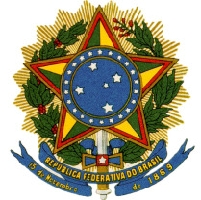 Conselho  Regional  de  Economia  da  4ª  Região/RSRua Siqueira Campos 1184 conj. 601 a 606 – Centro - CEP 90010-001 – Porto Alegre – RSTel/Fax: (51) 3254.2600  E-mail: coreconrs@coreconrsr.org.br  /  www.coreconrsr.org.br